Obecní úřad Dírná zve všechny naoslavu DNE MATEK a DNE RODINKde: v Hospodě na Rynku dne: 13.5. 2023                                                                      Od: 17:00 hodin         bohatý program je připraven pro všechny věkové skupiny       Občerstvení formou rautu                                                            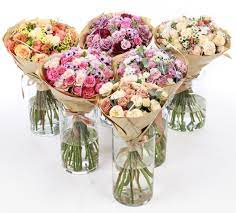 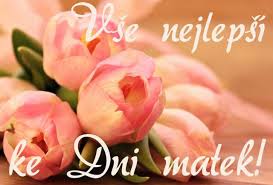 